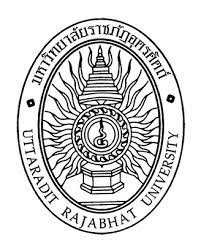 มหาวิทยาลัยราชภัฏอุตรดิตถ์แบบประเมินคุณภาพผลงานทางวิชาการก่อนการเผยแพร่ โดยผู้ทรงคุณวุฒิ (peer reviewer)(ตามหลักเกณฑ์ และวิธีการพิจารณาแต่งตั้งบุคคลให้ดำรงตำแหน่งผู้ช่วยศาสตราจารย์ รองศาสตราจารย์ และศาสตราจารย์ พ.ศ. 2564)-------------------------1.  ชื่อผู้เสนอขอ											2.  ขอกำหนดตำแหน่งระดับ   ผู้ช่วยศาสตราจารย์	 รองศาสตราจารย์	 ศาสตราจารย์3.  สาขาวิชา					 อนุสาขา 					4.  ประเภทผลงานทางวิชาการ 	 กลุ่ม 1 งานวิจัย  (เฉพาะรายงานวิจัยฉบับสมบูรณ์) 	 กลุ่ม 2 ผลงานทางวิชาการในลักษณะอื่น (ระบุ) 								 กลุ่ม 3 ตำรา หนังสือ บทความวิชาการ (ระบุ) 								 กลุ่ม 4 ผลงานเฉพาะด้าน (ระบุ) 								5. ชื่อผลงานทางวิชาการ 																																					6. ผลการประเมินคุณภาพผลงานทางวิชาการก่อนการเผยแพร่       6.1 เนื้อหาสาระทางวิชาการมีความถูกต้อง สมบูรณ์ และมีหลักฐานอ้างอิงที่ชัดเจน	    สมควรเผยแพร่		 ควรปรับปรุงแก้ไข (ระบุ) 	6.2 ขอบเขตและปริมาณของเนื้อหาครอบคลุมและครบถ้วน สมควรเผยแพร่		 ควรปรับปรุงแก้ไข (ระบุ) 6.3 ผลงานมีการวิเคราะห์ สอดแทรกความคิดริเริ่มและประสบการณ์ สามารถนำเสนอความรู้หรือ   วิธีการที่เป็นประโยชน์ต่อวงวิชาการ  	      สมควรเผยแพร่		 ควรปรับปรุงแก้ไข (ระบุ) 6.4 รูปแบบ/ลักษณะของผลงานมีความถูกต้องตามหลักวิชาการ (การพิมพ์ การจัดทำเชิงอรรถ การ     อ้างอิง บรรณานุกรม และอื่น ๆ ตามลักษณะของผลงานนั้น ๆ)	      สมควรเผยแพร่		 ควรปรับปรุงแก้ไข (ระบุ) 		6.5 ความโดดเด่นทางวิชาการ (แนวคิดทฤษฎีชัดเจน ทันสมัยตามความก้าวหน้าทางวิชาการ และ   	     ความเหมาะสมทางวิชาการ)	       สมควรเผยแพร่		 ควรปรับปรุงแก้ไข (ระบุ) 6.6 ข้อเสนอแนะอื่น ๆ 7. ผลการพิจารณาจริยธรรมและจรรยาบรรณทางวิชาการ (เบื้องต้น) ไม่พบว่ามีการละเมิดทางจริยธรรมและจรรยาบรรณทางวิชาการ ควรตรวจสอบการละเมิดทางจริยธรรมและจรรยาบรรณทางวิชาการเพิ่มเติม (ระบุ) พบว่ามีการละเมิดทางจริยธรรมและจรรยาบรรณทางวิชาการ (ระบุ)สรุปผลการประเมินคุณภาพผลงานในภาพรวม        	 สมควรเผยแพร่ได้โดยไม่มีการรายการเสนอแนะให้ปรับปรุงแก้ไข ปรับปรุงแก้ไขตามข้อเสนอแนะก่อนการเผยแพร่ โดยให้คณะ/วิทยาลัยตรวจสอบการแก้ไข		 ปรับปรุงแก้ไขตามข้อเสนอแนะ โดยส่งให้ผู้ทรงคุณวุฒิประเมินอีกครั้งก่อนการเผยแพร่ 		 ไม่สามารถเผยแพร่ได้  ลงชื่อ						   ผู้ทรงคุณวุฒิ           (					)วันที่ 		 เดือน  				พ.ศ. 		